Title: Определение светостойкости – исследования согласно требованиям ГОСТ 21903Description: Ищите, где в Москве провести исследования светостойкости материала? Тогда обратитесь в Московскую испытательную лабораторию "ЦНИИПСК КОРТЕСТ". Специалисты лаборатории проводят исследование по определению светостойкости по правилам ГОСТа 21903 и на современном оборудовании.Определение светостойкости ЛКМ по ГОСТу 21903В течение времени каждый материал с лакокрасочным покрытием может потерять насыщенность своей окраски или вообще радикально изменить цвет. Такая характерная для ЛКМ способность называется светостойкостью. На нее может влиять множество факторов: концентрация пигментов краски, вид полимера, его состав, наличие в нем добавок, от состояния поверхности материала, от состава и интенсивности падающего света, а также внешние условия пребывания.Помимо декоративных функций, лакокрасочное покрытие увеличивает время эксплуатации изделий, выступает в качестве электроизоляционного покрытия, а также защищает их от воздействия газов, химикатов, жидкостей и других агрессивных факторов.Определение светостойкости возможно провести по ГОСТу 21903. Это смогут качественно сделать сотрудники испытательной лаборатории "ЦНИИПСК КОРТЕСТ" в Москве. Эта лаборатория оснащена современным оборудованием, которое способно давать точные результаты. А работники имеют большой опыт в сфере проведения лабораторных испытаний.Схема действийМетод исследования светостойкости заключается в воздействии искусственного света (допустим, световым излучением ксеноновой лампы) на лакокрасочное покрытие в течение установленного временного промежутка. Образцы испытуемых материалов облучают светом через слой воды. Образцы ЛКП помещают в емкость с дистиллированной водой. Погружают их в воду с помощью стеклянных палочек во избежание перегрева. Толщина слоя воды должна быть выше образов исследования на светостойкость (15 мм ±2). Вода в ёмкости для эксперимента должна достичь определенной температуры. Только после этого лампу можно включать. Во время работы в ёмкость могут дополнительно наливать воду, чтобы постоянно поддерживать там уровень воды и заданной температуры.Испытания проводят с помощью высокотехнологичной аппаратуры от иностранного производителя: аппарата искусственной погоды (АИП), блескомера ФБ-2, компаратора цвета ФКЦШ-М, ксеноновых ламп и т.д.В результате испытания могут быть изменения внешнего вида, цвета, блеска и коэффициента отражения. Параметр определения стойкости краски по ГОСТу можно вычислить по формуле, результат отображается в процентах.По итогам испытания специалисты лаборатории "ЦНИИПСК КОРТЕСТ" составляют подробный отчет о способности материалов или покрытий к изменению своих физических и химических свойств под воздействием определенных условий.Наше предложение Испытательная лаборатория «ЦНИИПСК КОРТЕСТ» предлагает услугу по определению стойкости ЛПК к внешним факторам в соответствии с ГОСТом. Потому что:наша лаборатория имеет современное и точное оборудование, ознакомиться с ним можно на сайте.На протяжении 130 лет наша лаборатория проводит различные испытания. Следовательно, наши сотрудники стали специалистами в этой сфере.У испытательной лаборатории «ЦНИИПСК КОРТЕСТ» есть документы, подтверждающую аккредитацию на проведение исследований ЛКП, строительных и отделочных материалов.Возможно заказать ускоренное о исследование, результат будет готов в течение нескольких дней. Стоимость услуги и дополнительные детали можно уточнить у консультантов.Цена и обратная связьВ стоимость услуги на определение светостойкости как и в цену других услуг нашей лаборатории включено временные затраты на проведение исследования, использования при этом специализированной аппаратуры и количества фактов, подлежащих проверке.Если клиент хочет задать другие уточняющие вопросы сотрудникам лаборатории, то он может связаться с нашим менеджером (оставить заявку на сайте, позвонить по указанному на сайте номеру телефона или написать на электронную почту). 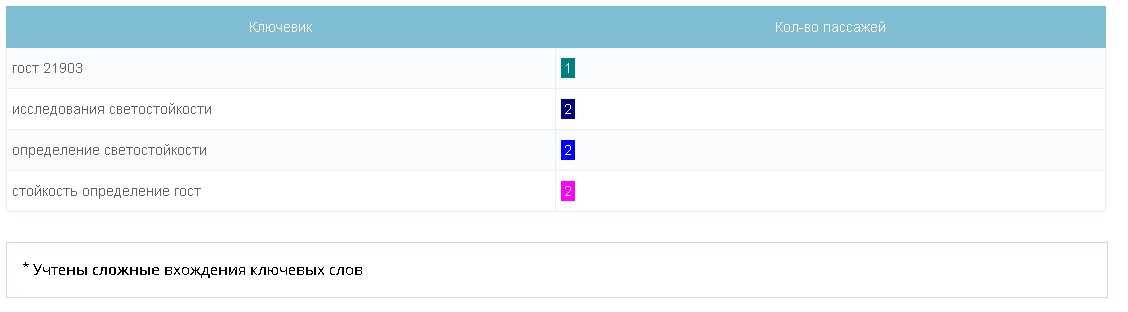 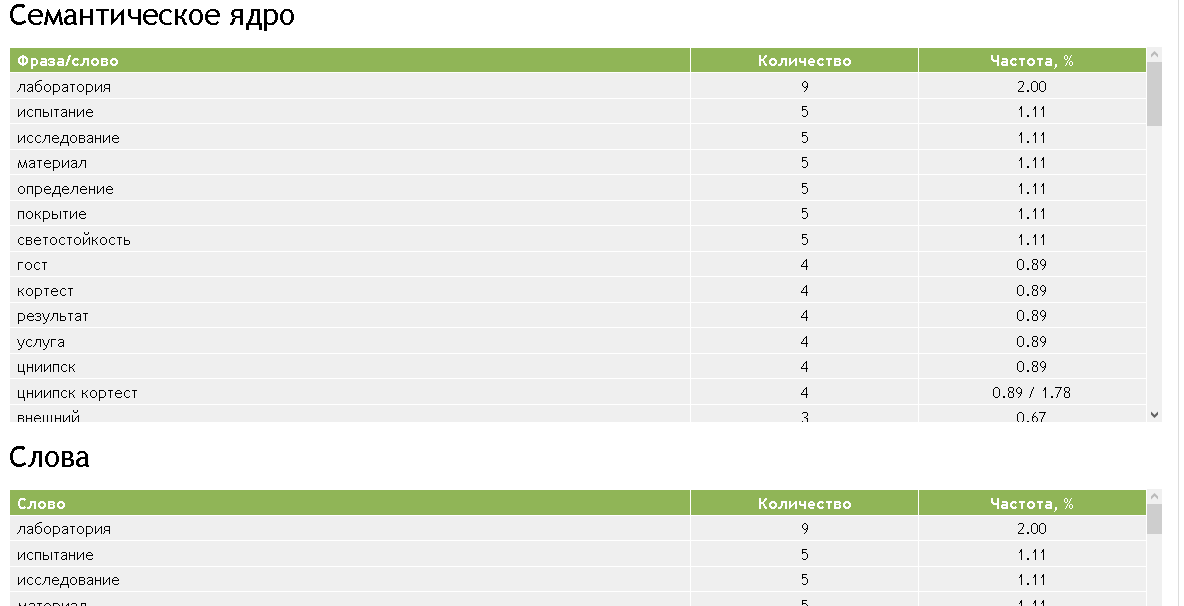 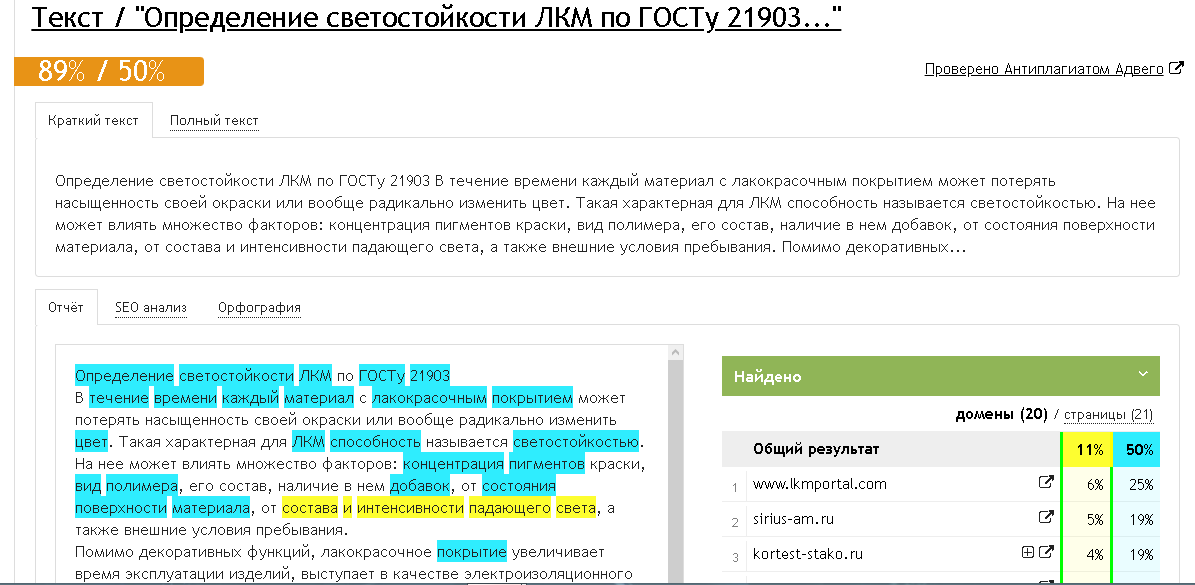 